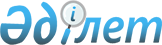 "Ақпараттық-талдау орталығы" акционерлік қоғамының атауын өзгерту туралыҚазақстан Республикасы Үкіметінің 2022 жылғы 30 желтоқсандағы № 1121 қаулысы
      "Мемлекеттік мүлік туралы" Қазақстан Республикасының Заңы 11-бабының 4) тармақшасына сәйкес Қазақстан Республикасының Үкіметі ҚАУЛЫ ЕТЕДІ:
      1. "Ақпараттық-талдау орталығы" акционерлік қоғамының атауы "Ахмет Байтұрсынұлы атындағы "Талдау" ұлттық зерттеулер және білімді бағалау орталығы" акционерлік қоғамы болып өзгертілсін.
      2. Қоса беріліп отырған Қазақстан Республикасы Үкіметінің кейбір шешімдеріне енгізілетін өзгерістер бекітілсін.
      3. Қазақстан Республикасының Оқу-ағарту министрлігі Қазақстан Республикасы Қаржы министрлігінің Мемлекеттік мүлік және жекешелендіру комитетімен бірлесіп Қазақстан Республикасының заңнамасында белгіленген тәртіппен осы қаулыдан туындайтын шараларды қабылдасын.
      4. Осы қаулы қол қойылған күнінен бастап қолданысқа енгізіледі. Қазақстан Республикасы Үкіметінің кейбір  шешімдеріне енгізілетін өзгерістер
      1. "Акциялардың мемлекеттік пакеттеріне мемлекеттік меншіктің түрлері және ұйымдарға қатысудың мемлекеттік үлестері туралы" Қазақстан Республикасы Үкіметінің 1999 жылғы 12 сәуірдегі № 405 қаулысында:
      көрсетілген қаулымен бекітілген акцияларының мемлекеттік пакеттері мен қатысу үлестері республикалық меншікте қалатын акционерлік қоғамдар мен шаруашылық серіктестіктердің тізбесінде:
      "Астана қаласы" деген бөлімде реттік нөмірі 21-135-жол мынадай редакцияда жазылсын:
      "21-135. "Ахмет Байтұрсынұлы атындағы "Талдау" ұлттық зерттеулер және білімді бағалау орталығы" АҚ".
      2. "Республикалық меншіктегі ұйымдар акцияларының мемлекеттік пакеттері мен мемлекеттік үлестеріне иелік ету және пайдалану жөніндегі құқықтарды беру туралы" Қазақстан Республикасы Үкіметінің 1999 жылғы 27 мамырдағы № 659 қаулысында:
      көрсетілген қаулымен бекітілген иелік ету және пайдалану құқығы салалық министрліктерге, өзге де мемлекеттік органдарға берілетін республикалық меншік ұйымдарындағы акциялардың мемлекеттік пакеттерінің және қатысудың мемлекеттік үлестерінің тізбесінде:
      "Қазақстан Республикасының Оқу-ағарту министрлігіне:" деген бөлімде реттік нөмірі 405-2-жол мынадай редакцияда жазылсын:
      "405-2. "Ахмет Байтұрсынұлы атындағы "Талдау" ұлттық зерттеулер және білімді бағалау орталығы" акционерлік қоғамы.".
      3. "Қазақстан Республикасының Оқу-ағарту министрлігінің кейбір мәселелері" туралы Қазақстан Республикасы Үкіметінің 2022 жылғы 19 тамыздағы № 581 қаулысында:
      көрсетілген қаулымен бекітілген Қазақстан Республикасының Оқу-ағарту министрлігі туралы ережеде:
      Министрліктің қарамағындағы ұйымдардың тізбесінде реттік нөмірі 7-жол мынадай редакцияда жазылсын:
      "7. "Ахмет Байтұрсынұлы атындағы "Талдау" ұлттық зерттеулер және білімді бағалау орталығы" акционерлік қоғамы.".
					© 2012. Қазақстан Республикасы Әділет министрлігінің «Қазақстан Республикасының Заңнама және құқықтық ақпарат институты» ШЖҚ РМК
				
      Қазақстан РеспубликасыныңПремьер-Министрі 

Ә. Смайылов
Қазақстан Республикасы
Үкіметінің
2022 жылғы 30 желтоқсандағы№ 1121 қаулысымен
бекітілген